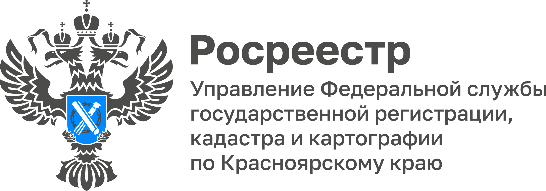 Управление Росреестра по Красноярскому краю проводит «горячую линию» для кадастровых инженеров
20 июля с 12.00 до 13.00 в Управлении Росреестра по Красноярскому краю состоится «горячая линия» для кадастровых инженеров.Задать вопросы можно по телефону (391) 220-58-35Как получить сведения о геодезической изученности местности в целях выполнения геодезических и картографических работ?Какой порядок запроса и получения сведений об исходной геодезической основе?Как получить сведения из государственного фонда данных, полученных в результате проведения землеустройства; Какие особенности хранения актов согласования местоположения границ земельных участков, подготовленных в ходе выполнения кадастровых работ?На эти и другие вопросы ответят специалисты Управления Росреестра по Красноярскому краю.Горячая линия в Управлении проводится в рамках акции «Неделя кадастрового инженера». 24 июля в России отмечается «День кадастрового инженера». Кадастровые инженеры – важное звено в цепочке предоставления государственных услуг Росреестра. От знаний и навыков кадастрового инженера зависит достоверность подготовленных им документов, необходимых для проведения кадастрового учета и регистрации прав.
#КадастровымИнженерамОтРосреестраАнонс подготовлен  Управлением Росреестра по Красноярскому краюКонтакты для СМИ:тел.: (391)2-226-756е-mail: pressa@r24.rosreestr.ru«ВКонтакте» http://vk.com/to24.rosreestrTelegram https://t.me/Rosreestr_krsk24Одноклассники https://ok.ru/to24.rosreestr